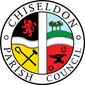 PARISH COUNCIL MEETINGat the Recreation Hall on Monday 12th February 2018 at 7.30pm.AGENDAPUBLIC RECESS   -   to receive questions and comments from the public on Council related matters.  Members of the public are allowed to address the Chair for 5 minutes.  No decisions will be taken at this meeting.   Maximum 10 minutes1. ATTENDANCES AND APOLOGIES FOR ABSENCE (Absences without apologies to be noted separately) 2. DECLARATIONS OF INTERESTS 3. APPROVAL OF MINUTES of the Full Council meeting from 8th January 2018.   4. MATTERS ARISING (not on the agenda) AND ACTION POINTS   5. SWINDON BOROUGH COUNCIL REPORTS FROM WARD CLLRS.   6. NICK BROCK FROM SBC TALK ON STREET REP ROLES WITHIN SOCIAL HOUSING AREAS. Volunteers needed from the communityVOTING ITEMS  7. DISCUSSION ON MARCH COUNCIL MEETING AT CHISELDON HOUSE HOTEL – required speakers apart from PC Sophia Best.   Does this incorporate the Annual Tea Party?8. APPROVAL OF PRECEPT COMMUNICATION. Document to be circulated9. COMMUNITY SAFETY – INC POLICE REPORT IF REQUIRED - For information10.  COMMITTEE AND REPRESENTATION REPORTS   (3 minutes per Chair)      FINANCE 	ENVIRONMENT, GENERAL PURPOSE AND AMENITIES – Update on Great British Spring clean to be provided.	PUBLIC TRANSPORT UPDATE – David Hill.  	PLANNING, HIGHWAYS AND TRANSPORT DEVELOPMENT 11.  AOB  (Note, anything raised in AOB cannot have a vote)	         N.B - Correspondence to be emailed in advance of meeting.	The next Full Council meeting will be on Monday 12th March 2018 at 7.30pm in the Chiseldon House Hotel, New Road, Chiseldon.Contact details:Mrs Clair WilkinsonClerk and Responsible Financial Officerclerk@chiseldon-pc.gov.ukTel 01793 740744Signed by Clerk:    C Wilkinson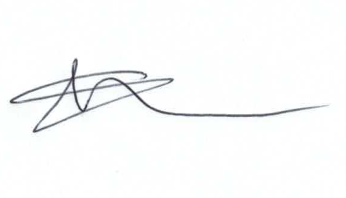 Additional Information Section:The Chiseldon Firs situation will be on the EGPA agenda on 19th Feb with Mike Ash from SBC in attendance. All Cllrs can attend as members of the public if they wish.